________________________________________________________________________________ПЕРИОДИЧЕСКОЕ ПЕЧАТНОЕ ИЗДАНИЕ – ИНФОРМАЦИОННЫЙ БЮЛЛЕТЕНЬ СОВЕТА ДЕПУТАТОВ И АДМИНИСТРАЦИИ МУНИЦИПАЛЬНОГО ОБРАЗОВАНИЯРЫБКИНСКИЙ СЕЛЬСОВЕТ НОВОСЕРГИЕВСКОГО РАЙОНА ОРЕНБУРГСКОЙ ОБЛАСТИАдрес издателя и редакции: 461236, Оренбургская  область,                                       Тираж 8 экз. Новосергиевский район, с. Рыбкино, ул. Чапаева, 33 Учредителями Вестника являются Совет депутатов муниципального образования Рыбкинский сельсовет Новосергиевского района Оренбургской области и администрация муниципального образования Рыбкинский сельсовет Новосергиевского района Оренбургской области                             Распространяется бесплатно                                                                               октябрь  2023 года №  04_________________________________________________________________________________________РАЗДЕЛ «НОРМАТИВНЫЕ ПРАВОВЫЕ АКТЫ»***АДМИНИСТРАЦИЯМУНИЦИПАЛЬНОГО ОБРАЗОВАНИЯСЕЛЬСКОЕ ПОСЕЛЕНИЕРЫБКИНСКИЙ СЕЛЬСОВЕТНОВОСЕРГИЕВСКОГО РАЙОНАОРЕНБУРГСКОЙ ОБЛАСТИПОСТАНОВЛЕНИЕ03.10.2023									                                 № 89-пОб утверждении Положения о порядке рассмотрения обращений граждан в администрации муниципального образования Рыбкинский сельсовет Новосергиевского района Оренбургской областиВ соответствии с Федеральным законом 06.10.2003 № 131-ФЗ «Об общих принципах организации местного самоуправления в Российской Федерации», Федеральным законом от 02.05.2006 № 59-ФЗ «О порядке рассмотрения обращений граждан Российской Федерации», руководствуясь Уставом муниципального образования Рыбкинский сельсовет Новосергиевского района Оренбургской области:1. Утвердить Положение о порядке рассмотрения обращений граждан в администрации муниципального образования Рыбкинский сельсовет Новосергиевского района Оренбургской области согласно приложению.2. Признать утратившим силу постановление:- от 16.03.2018 № 15-п «Об утверждении Положения о порядке рассмотрения обращений граждан в администрации Рыбкинского сельсовета»;- от 18.02.2019 № 7-п «О внесении изменений в постановление от 16.03.2018 № 15-п. «Об утверждении Положения о порядке рассмотрения обращений граждан в администрации Рыбкинского сельсовета»;- от 08.04.2021 № 39-п «О внесении изменений в постановление от 16.03.2018 № 15-п. «Об утверждении Положения о порядке рассмотрения обращений граждан в администрации Рыбкинского сельсовета».3. Контроль за исполнением настоящего постановления оставляю за собой.4. Настоящее постановление вступает в силу после дня его обнародования и подлежит размещению на официальном сайте администрации муниципального образования Рыбкинский сельсовет Рыбкинский.рф в сети «Интернет».И.о. главы муниципального образованияРыбкинский сельсовет							                    	Н.Н.ПоповаПриложениек постановлению администрациимуниципального образованияРыбкинский сельсоветот 03.10.2023 № 89-пПоложениео порядке рассмотрения обращений граждан в администрации муниципального образования Рыбкинский сельсовет Новосергиевского района Оренбургской области Статья 1. Сфера применения настоящего Положения1.1. Настоящим Положением регулируются правоотношения, связанные с реализацией гражданином Российской Федерации (далее также - гражданин) закрепленного за ним Конституцией Российской Федерации права на обращение в органы местного самоуправления, а также устанавливается порядок рассмотрения обращений граждан органами местного самоуправления и должностными лицами.1.2. Установленный настоящим Положением порядок рассмотрения обращений граждан распространяется на все обращения граждан, за исключением обращений, которые подлежат рассмотрению в порядке, установленном федеральными конституционными законами и иными федеральными законами.1.3. Установленный настоящим Положением порядок рассмотрения обращений граждан распространяется на правоотношения, связанные с рассмотрением обращений иностранных граждан и лиц без гражданства, за исключением случаев, установленных международным договором Российской Федерации или федеральным законом.1.4. Установленный настоящим Положением порядок рассмотрения обращений граждан органом местного самоуправления и должностными лицами распространяется на правоотношения, связанные с рассмотрением ими обращений объединений граждан, в том числе юридических лиц, а также на правоотношения, связанные с рассмотрением обращений граждан, объединений граждан, в том числе юридических лиц, осуществляющими публично значимые функции государственными и муниципальными учреждениями, иными организациями и их должностными лицами.Статья 2. Право граждан на обращение2.1. Граждане имеют право обращаться лично, а также направлять индивидуальные и коллективные обращения, включая обращения объединений граждан, в том числе юридических лиц, в администрацию муниципального образования Рыбкинский сельсовет Новосергиевского района Оренбургской области (далее – администрация) и должностным лицам, на которые возложено осуществление публично значимых функций.2.2. Граждане реализуют право на обращение свободно и добровольно. Осуществление гражданами права на обращение не должно нарушать права и свободы других лиц.2.3. Рассмотрение обращений граждан осуществляется бесплатно.Статья 3. Правовое регулирование правоотношений, связанных с рассмотрением обращений граждан3.1. Правоотношения, связанные с рассмотрением обращений граждан, регулируются Конституцией Российской Федерации, международными договорами Российской Федерации, федеральными конституционными законами, настоящим Федеральным законом и иными федеральными законами.3.2. Законы и иные нормативные правовые акты Оренбургской области могут устанавливать положения, направленные на защиту права граждан на обращение, в том числе устанавливать гарантии права граждан на обращение, дополняющие гарантии, установленные Федеральным законом.Статья 4. Основные термины, используемые в настоящем Положении4.1. Для целей настоящего Положения используются следующие основные термины:1) обращение гражданина (далее - обращение) - направленные в государственный орган, орган местного самоуправления или должностному лицу в письменной форме или в форме электронного документа, в том числе с использованием федеральной государственной информационной системы "Единый портал государственных и муниципальных услуг (функций)" (далее - Единый портал), предложение, заявление или жалоба, а также устное обращение гражданина в государственный орган, орган местного самоуправления;2) предложение - рекомендация гражданина по совершенствованию законов и иных нормативных правовых актов, деятельности государственных органов и органов местного самоуправления, развитию общественных отношений, улучшению социально-экономической и иных сфер деятельности государства и общества;3) заявление - просьба гражданина о содействии в реализации его конституционных прав и свобод или конституционных прав и свобод других лиц, либо сообщение о нарушении законов и иных нормативных правовых актов, недостатках в работе государственных органов, органов местного самоуправления и должностных лиц, либо критика деятельности указанных органов и должностных лиц;4) жалоба - просьба гражданина о восстановлении или защите его нарушенных прав, свобод или законных интересов либо прав, свобод или законных интересов других лиц;5) должностное лицо - лицо, постоянно, временно или по специальному полномочию осуществляющее функции представителя власти либо выполняющее организационно-распорядительные, административно-хозяйственные функции в государственном органе или органе местного самоуправления.Статья 5. Права гражданина при рассмотрении обращения5.1. При рассмотрении обращения в администрации гражданин имеет право:5.1.1 представлять дополнительные документы и материалы либо обращаться с просьбой об их истребовании, в том числе в электронной форме;5.1.2. знакомиться с документами и материалами, касающимися рассмотрения обращения, если это не затрагивает права, свободы и законные интересы других лиц и если в указанных документах и материалах не содержатся сведения, составляющие государственную или иную охраняемую федеральным законом тайну;5.1.3. получать письменный ответ по существу поставленных в обращении вопросов, за исключением случаев, указанных в статье 11 Федерального закона от 02.05.2006 № 59-ФЗ, а в случае, предусмотренном частью 5.1 статьи 11 Федерального закона от 02.05.2006 № 59-ФЗ, на основании обращения с просьбой о его предоставлении, уведомление о переадресации письменного обращения в государственный орган, орган местного самоуправления или должностному лицу, в компетенцию которых входит решение поставленных в обращении вопросов;5.1.4. обращаться с жалобой на принятое по обращению решение или на действие (бездействие) в связи с рассмотрением обращения в административном и (или) судебном порядке в соответствии с законодательством Российской Федерации;5.1.5 обращаться с заявлением о прекращении рассмотрения обращения.Статья 6. Гарантии безопасности гражданина в связи с его обращением6.1. Запрещается преследование гражданина в связи с его обращением в администрацию или к должностному лицу с критикой деятельности указанных органов или должностного лица либо в целях восстановления или защиты своих прав, свобод и законных интересов либо прав, свобод и законных интересов других лиц.6.2. При рассмотрении обращения не допускается разглашение сведений, содержащихся в обращении, а также сведений, касающихся частной жизни гражданина, без его согласия. Не является разглашением сведений, содержащихся в обращении, направление письменного обращения в администрацию Рыбкинского сельсовета или должностному лицу, в компетенцию которых входит решение поставленных в обращении вопросов.Статья 7. Порядок информирования о порядке подачи и рассмотрения обращения граждан7.1. Информация о работе с обращениями граждан предоставляется специалистами администрации:1) непосредственно в здании местной администрации;2) посредством электронной техники;3) посредством размещения в информационно-телекоммуникационных сетях общего пользования (в том числе в сети Интернет), публикации в средствах массовой информации.Почтовый адрес для направления обращений в  администрацию Рыбкинского сельсовета: 461236, Оренбургская область, Новосергиевский район, с. Рыбкино, ул. Чапаева , 33.Телефон администрации Рыбкинского сельсовета: 83533996645.Адрес электронной почты администрации Рыбкинского сельсовета: srybkino@mail.ru.7.2. На информационных стендах в помещениях, предназначенных для приема граждан в администрации, размещается график приема граждан главой администрации, либо уполномоченным на то должностным лицом.7.3. Специалистами администрации предоставляются консультации по вопросам:1) требований к оформлению письменного обращения;2) мест и графиков личного приема должностными лицами администрации Рыбкинского сельсовета;3) порядка и сроков рассмотрения обращений;4) порядка обжалования действий (бездействия) и решений, осуществляемых и принимаемых в ходе рассмотрения обращений.Основными требованиями при консультировании являются:1) компетентность;2) четкость в изложении материала;3) полнота предоставляемой информации.Статья 8. Требования к письменному обращению8.1. Гражданин в своем обращении в письменной форме в обязательном порядке указывает либо наименование государственного органа или органа местного самоуправления, в которые направляет обращение в письменной форме, либо фамилию, имя, отчество соответствующего должностного лица, либо должность соответствующего лица, а также свои фамилию, имя, отчество (последнее - при наличии), почтовый адрес, по которому должны быть направлены ответ, уведомление о переадресации обращения, излагает суть предложения, заявления или жалобы, ставит личную подпись и дату.8.2. В случае необходимости в подтверждение своих доводов гражданин прилагает к обращению в письменной форме документы и материалы либо их копии.8.3. Обращение, поступившее в государственный орган, орган местного самоуправления или должностному лицу в форме электронного документа, подлежит рассмотрению в порядке, установленном настоящим Федеральным законом. В обращении гражданин в обязательном порядке указывает свои фамилию, имя, отчество (последнее - при наличии), а также указывает адрес электронной почты либо использует адрес (уникальный идентификатор) личного кабинета на Едином портале, по которым должны быть направлены ответ, уведомление о переадресации обращения. Гражданин вправе приложить к такому обращению необходимые документы и материалы в электронной форме.Статья 9. Направление и регистрация письменного обращения9.1. Поступающие в администрацию письменные обращения граждан и документы, связанные с их рассмотрением, принимаются и учитываются специалистом ответственным за прием обращений.Специалист, ответственный за прием обращений:принимает письменное обращение;проверяет наличие фамилии, имени, отчества (последнее - при наличии), почтового адреса, номера домашнего телефона (при наличии), разборчивость написанного обращения;сверяет представленные экземпляры оригиналов и копий документов (в случае наличия), делает на них надпись об их соответствии подлинным экземплярам, заверяет своей подписью с указанием фамилии и инициалов;производит копирование документов, если копии необходимых документов не представлены, делает на них надпись об их соответствии подлинным экземплярам, заверяет своей подписью с указанием фамилии и инициалов;прикрепляет поступившие документы (копии документов) к тексту обращения;регистрирует обращение.Все письменные обращения, поступившие от граждан, подлежат обязательной регистрации в течение трех дней с момента поступления.Поступившие в администрацию обращения регистрируются в «Журнале регистрации письменных обращений граждан». В правом нижнем углу первой страницы письма проставляется регистрационный штамп. В случае, если место, предназначенное для штампа, занято текстом письма, штамп может быть проставлен в ином месте, обеспечивающем его прочтение.При регистрации в «Журнал регистрации заявлений и обращений граждан» вносится следующая информация о поступившем обращении:дата поступления обращения;данные об обратившемся гражданине: фамилия, имя, отчество (при наличии), место его проживания (адрес);данные о наличии приложений.Датой поступления считается дата, указанная на штампе. Если обращение подписано двумя и более авторами, то обращение считается коллективным, о чем делается отметка.Обращение проверяется на повторность, при необходимости из архива поднимается предыдущая переписка. Повторными обращениями считаются предложения, заявления, жалобы, поступившие от одного и того же лица по одному и тому же вопросу, если со времени подачи первого обращения истек установленный законодательством Российской Федерации срок рассмотрения и заявитель не согласен с принятым по его обращению решением. Обращения одного и того же гражданина по одному и тому же вопросу, поступившие до истечения срока рассмотрения, считаются первичными. Не считаются повторными обращения одного и того же автора, но по разным вопросам, а также многократные (три и более раз) - по одному и тому же вопросу, по которому гражданину даны исчерпывающие ответы соответствующими компетентными органами.Если обращение переадресовано, то указывается, откуда оно поступило, проставляются дата и исходящий номер сопроводительного письма. Обращения депутатов законодательных (представительных) органов государственной власти и местного самоуправления ставятся на особый контроль и разрешаются в порядке, установленном законодательством Российской Федерации.Зарегистрированные и оформленные в установленном порядке обращения представляются главе муниципального образования Рыбкинский сельсовет, либо уполномоченным на то лицам. Затем обращения согласно резолюции направляются на исполнение.9.2. Письменное обращение, содержащее вопросы, решение которых не входит в компетенцию данных государственного органа, органа местного самоуправления или должностного лица, направляется в течение семи дней со дня регистрации в соответствующий орган или соответствующему должностному лицу, в компетенцию которых входит решение поставленных в обращении вопросов, с уведомлением гражданина, направившего обращение, о переадресации обращения, за исключением случая, указанного в части 4 статьи 11 Федерального закона от 02.05.2006 № 59-ФЗ «О порядке рассмотрения обращений граждан Российской Федерации».9.3. Письменное обращение, содержащее информацию о фактах возможных нарушений законодательства Российской Федерации в сфере миграции, направляется в течение пяти дней со дня регистрации в территориальный орган федерального органа исполнительной власти в сфере внутренних дел и высшему должностному лицу субъекта Российской Федерации (руководителю высшего исполнительного органа государственной власти субъекта Российской Федерации) с уведомлением гражданина, направившего обращение, о переадресации его обращения, за исключением случая, указанного в части 4 статьи 11 Федерального закон от 02.05.2006 № 59-ФЗ «О порядке рассмотрения обращений граждан Российской Федерации».9.4. В случае, если решение поставленных в письменном обращении вопросов относится к компетенции нескольких государственных органов, органов местного самоуправления или должностных лиц, копия обращения в течение семи дней со дня регистрации направляется в соответствующие государственные органы, органы местного самоуправления или соответствующим должностным лицам.9.5. Государственный орган, орган местного самоуправления или должностное лицо при направлении письменного обращения на рассмотрение в другой государственный орган, орган местного самоуправления или иному должностному лицу может в случае необходимости запрашивать в указанных органах или у должностного лица документы и материалы о результатах рассмотрения письменного обращения.9.6. Запрещается направлять жалобу на рассмотрение в государственный орган, орган местного самоуправления или должностному лицу, решение или действие (бездействие) которых обжалуется.9.7. В случае, если в соответствии с запретом, предусмотренным частью 9.7. настоящего положения, невозможно направление жалобы на рассмотрение в государственный орган, орган местного самоуправления или должностному лицу, в компетенцию которых входит решение поставленных в обращении вопросов, жалоба возвращается гражданину с разъяснением его права обжаловать соответствующие решение или действие (бездействие) в установленном порядке в суд.Статья 10. Обязательность принятия обращения к рассмотрению10.1. Обращение, поступившее в орган местного самоуправления или должностному лицу в соответствии с их компетенцией, подлежит обязательному рассмотрению.10.2. Должностные лица органа местного самоуправления обязаны организовать работу по рассмотрению обращений граждан, обеспечивать необходимые условия для быстрого и эффективного рассмотрения обращений граждан, личного приема граждан должностными лицами, правомочными принимать решения по существу обращений граждан.10.3. В случае необходимости, рассматривающие обращение специалисты обеспечивают его рассмотрение с выездом на место.Статья 11. Рассмотрение обращения11.1. Специалист администрации, которому поручено рассмотрение вопросов, поставленных в обращении, обязан своевременно и по существу рассмотреть обращение и принять по нему решение в порядке, установленном действующим законодательством, при этом:- обеспечивает объективное, всестороннее и своевременное рассмотрение обращения, в случае необходимости - с участием гражданина, направившего обращение;- запрашивает, в том числе в электронной форме, необходимые для рассмотрения обращения документы и материалы в других государственных органах, органах местного самоуправления и у иных должностных лиц, за исключением судов, органов дознания и органов предварительного следствия;- принимает меры, направленные на восстановление или защиту нарушенных прав, свобод и законных интересов гражданина;- дает письменный ответ по существу поставленных в обращении вопросов, за исключением случаев, установленных Федеральным законом;- уведомляет гражданина о направлении его обращения на рассмотрение в другой государственный орган, орган местного самоуправления или иному должностному лицу в соответствии с их компетенцией.11.2. Окончательные ответы по обращениям готовятся специалистами администрации и подписываются главой муниципального образования.11.3. Ответ на обращение направляется в форме электронного документа по адресу электронной почты, указанному в обращении, поступившем в государственный орган, орган местного самоуправления или должностному лицу в форме электронного документа, или по адресу (уникальному идентификатору) личного кабинета гражданина на Едином портале при его использовании и в письменной форме по почтовому адресу, указанному в обращении, поступившем в государственный орган, орган местного самоуправления или должностному лицу в письменной форме. Кроме того, на поступившее в государственный орган, орган местного самоуправления или должностному лицу обращение, содержащее предложение, заявление или жалобу, которые затрагивают интересы неопределенного круга лиц, в частности на обращение, в котором обжалуется судебное решение, вынесенное в отношении неопределенного круга лиц, ответ, в том числе с разъяснением порядка обжалования судебного решения, может быть размещен с соблюдением требований части 2 статьи 6 настоящего Федерального закона на официальном сайте данных государственного органа или органа местного самоуправления в информационно-телекоммуникационной сети "Интернет".Статья 12. Порядок рассмотрения отдельных обращений12.1. В случае, если в письменном обращении не указаны фамилия гражданина, направившего обращение, или почтовый адрес, по которому должен быть направлен ответ, ответ на обращение не дается. Если в указанном обращении содержатся сведения о подготавливаемом, совершаемом или совершенном противоправном деянии, а также о лице, его подготавливающем, совершающем или совершившем, обращение подлежит направлению в государственный орган в соответствии с его компетенцией.12. 2. Обращение, в котором обжалуется судебное решение, в течение семи дней со дня регистрации возвращается гражданину, направившему обращение, с разъяснением порядка обжалования данного судебного решения.12.3. Орган местного самоуправления или должностное лицо при получении письменного обращения, в котором содержатся нецензурные либо оскорбительные выражения, угрозы жизни, здоровью и имуществу должностного лица, а также членов его семьи, вправе оставить обращение без ответа по существу поставленных в нем вопросов и сообщить гражданину, направившему обращение, о недопустимости злоупотребления правом.12.4. В случае, если текст письменного обращения не поддается прочтению, ответ на обращение не дается и оно не подлежит направлению на рассмотрение в государственный орган, орган местного самоуправления или должностному лицу в соответствии с их компетенцией, о чем в течение семи дней со дня регистрации обращения сообщается гражданину, направившему обращение, если его фамилия и почтовый адрес поддаются прочтению.12.4.1. В случае, если текст письменного обращения не позволяет определить суть предложения, заявления или жалобы, ответ на обращение не дается и оно не подлежит направлению на рассмотрение в государственный орган, орган местного самоуправления или должностному лицу в соответствии с их компетенцией, о чем в течение семи дней со дня регистрации обращения сообщается гражданину, направившему обращение.12.5. В случае, если в письменном обращении гражданина содержится вопрос, на который ему неоднократно давались письменные ответы по существу в связи с ранее направляемыми обращениями, и при этом в обращении не приводятся новые доводы или обстоятельства, руководитель государственного органа или органа местного самоуправления, должностное лицо либо уполномоченное на то лицо вправе принять решение о безосновательности очередного обращения и прекращении переписки с гражданином по данному вопросу при условии, что указанное обращение и ранее направляемые обращения направлялись в один и тот же государственный орган, орган местного самоуправления или одному и тому же должностному лицу. О данном решении уведомляется гражданин, направивший обращение.12.5.1. В случае поступления в орган местного самоуправления или должностному лицу письменного обращения, содержащего вопрос, ответ на который размещен в соответствии с частью 4 статьи 10 Федерального закона от  02.05.2006 № 59-ФЗ «О порядке рассмотрения обращений граждан Российской Федерации» на официальном сайте данных государственного органа или органа местного самоуправления в информационно-телекоммуникационной сети "Интернет", гражданину, направившему обращение, в течение семи дней со дня регистрации обращения сообщается электронный адрес официального сайта в информационно-телекоммуникационной сети "Интернет", на котором размещен ответ на вопрос, поставленный в обращении, при этом обращение, содержащее обжалование судебного решения, не возвращается.12.6. В случае, если ответ по существу поставленного в обращении вопроса не может быть дан без разглашения сведений, составляющих государственную или иную охраняемую федеральным законом тайну, гражданину, направившему обращение, сообщается о невозможности дать ответ по существу поставленного в нем вопроса в связи с недопустимостью разглашения указанных сведений.12.7. В случае, если причины, по которым ответ по существу поставленных в обращении вопросов не мог быть дан, в последующем были устранены, гражданин вправе вновь направить обращение в соответствующий государственный орган, орган местного самоуправления или соответствующему должностному лицу.Статья 13. Сроки рассмотрения обращений граждан13.1. Срок рассмотрения обращения не должен превышать тридцати дней с момента регистрации обращения в администрации Рыбкинского сельсовета.13.2. В исключительных случаях при наличии обоснованной необходимости срок рассмотрения обращения может быть продлен не более чем на тридцать дней с уведомлением гражданина, направившего обращение, о продлении срока его обращения.Статья 14. Личный прием граждан14.1. Личный прием граждан ведут:глава муниципального образования Рыбкинский сельсовет;специалисты администрации Рыбкинского сельсовета;14.2. При личном приеме гражданин предъявляет документ удостоверяющий личность.14.3. Личный прием осуществляется в соответствии с графиком приема в здании администрации Рыбкинского сельсовета.14.4. Прием граждан осуществляется в порядке очередности по предъявлении документа, удостоверяющего их личность. Герои Советского Союза, Герои Российской Федерации, полные кавалеры ордена Славы, инвалиды и участники Великой Отечественной войны, а также беременные женщины принимаются вне очереди.14.5. Предварительная запись на прием граждан осуществляется уполномоченными специалистами администрации.14.6. Содержание устного обращения заносится в карточку личного приема гражданина. В случае если изложенные в устном обращении факты и обстоятельства являются очевидными и не требуют дополнительной проверки, ответ на обращение с согласия гражданина может быть дан устно в ходе личного приема, о чем делается запись в карточке личного приема гражданина. В остальных случаях дается письменный ответ по существу поставленных в обращении вопросов.14.7. Во время личного приема каждый гражданин имеет возможность сделать устное заявление либо оставить письменное обращение по существу поднимаемых им вопросов. Письменное обращение, принятое в ходе личного приема, подлежит регистрации и рассмотрению в установленном порядке.14.8. Должностное лицо при рассмотрении обращений граждан в пределах своей компетенции может приглашать на прием специалистов подведомственных ему управлений и отделов; создавать комиссии для проверки фактов, изложенных в обращениях; проверять исполнение ранее принятых решений по обращениям граждан; поручать рассмотрение обращения должностным лицам в порядке ведомственной подчиненности.14.9. По окончании приема должностное лицо доводит до сведения заявителя свое решение, информирует о том, кому будут поручены рассмотрение и принятие мер по его обращению и откуда он получит ответ, либо разъясняет, где, кем и в каком порядке может быть рассмотрено его обращение по существу.14.10. В случае если в обращении содержатся вопросы, решение которых не входит в компетенцию данного органа местного самоуправления или должностного лица, гражданину дается разъяснение, куда и в каком порядке ему следует обратиться.14.11. Решение об окончании рассмотрения обращения принимает лицо, проводившее прием.14.12. Результатом приема граждан является разъяснение по существу вопроса, с которым обратился гражданин, либо принятие должностным лицом, осуществляющим прием мер по разрешению постановленного вопроса, либо направление поручения для рассмотрения заявления гражданина в уполномоченный орган.Статья 15. Контроль за соблюдением порядка рассмотрения обращения граждан15.1. Контроль за соблюдением порядка рассмотрения обращений граждан, поступающих в администрацию осуществляют:- глава  муниципального образования Рыбкинский сельсовет Новосергиевского района Оренбургской области;- органы прокуратуры и их должностные лица.Органы местного самоуправления и должностные лица осуществляют в пределах своей компетенции контроль за соблюдением порядка рассмотрения обращений, анализируют содержание поступающих обращений, принимают меры по своевременному выявлению и устранению причин нарушения прав, свобод и законных интересов граждан.Статья 16. Ответственность за нарушение настоящего Положения16.1. Должностные лица, виновные в нарушении настоящего Положения, несут ответственность, предусмотренную действующим законодательством Российской Федерации.Статья 17. Возмещение причиненных убытков и взыскание понесенных расходов при рассмотрении обращений17.1. Гражданин имеет право на возмещение убытков и компенсацию морального вреда, причиненных незаконным действием (бездействием) администрации  Рыбкинского сельсовета или должностного лица при рассмотрении обращения, по решению суда.17.2. В случае, если гражданин указал в обращении заведомо ложные сведения, расходы, понесенные в связи с рассмотрением обращения администрацией Рыбкинского сельсовета местного самоуправления или должностным лицом, могут быть взысканы с данного гражданина по решению суда.***АДМИНИСТРАЦИЯМУНИЦИПАЛЬНОГО ОБРАЗОВАНИЯСЕЛЬСКОЕ ПОСЕЛЕНИЕРЫБКИНСКИЙ СЕЛЬСОВЕТНОВОСЕРГИЕВСКОГО РАЙОНАОРЕНБУРГСКОЙ ОБЛАСТИПОСТАНОВЛЕНИЕ18.10.2023									                                 № 90-пОб исполнении бюджета муниципального образования Рыбкинский сельсовет Новосергиевского  района Оренбургской  области за 3 квартал 2023 годаВ  соответствии с Бюджетным кодексом Российской Федерации,  на основании Положения о бюджетном процессе в муниципальном образовании Рыбкинский сельсовет Новосергиевского района Оренбургской области, утвержденного решением  Совета депутатов муниципального образования Рыбкинский сельсовет  от 27.04.2023 года № 27/6 р.С., Устава муниципального образования Рыбкинский сельсовет Новосергиевского района Оренбургской области:1. Утвердить отчет об исполнении бюджета муниципального образования Рыбкинский сельсовет Новосергиевского района Оренбургской области за 3 квартал  2023 год по доходам в сумме  3 277 218 рублей 31 копейка и  по расходам  в сумме  3 144 173 рубля 33 копейки с превышением  доходов   над  расходами (профицит) в сумме  133 044 рубля 98 копеек и со следующими показателями:1.1. по доходам бюджета муниципального образования Рыбкинский сельсовет Новосергиевского района Оренбургской области по кодам классификации доходов бюджета за 3 квартал 2023 года согласно приложению № 1;1.2. по расходам бюджета муниципального образования Рыбкинский сельсовет Новосергиевского района Оренбургской области по разделам и подразделам классификации расходов бюджетов за 3 квартал 2023 года  согласно приложению № 2.2. Контроль за исполнением настоящего постановления оставляю за собой.3. Постановление вступает в силу со дня его подписания и подлежит размещению на официальном сайте администрации муниципального образования Рыбкинский сельсовет Рыбкинский.рф в сети “Интернет”.И.о. главы муниципального образованияРыбкинский сельсовет                                                                                                         Н.Н.ПоповаРазослано: в финотдел, прокурору, в делоПриложение № 1 к постановлению  администрациимуниципального образованияРыбкинский сельсовет от 18.10.2023 г. № 90-пДоходы бюджета муниципального образования Рыбкинский сельсовет Новосергиевского района Оренбургской области за 3 квартал 2023 годаПриложение № 2 к постановлению  администрациимуниципального образованияРыбкинский сельсовет от 18.10.2023 г. № 90-пРасходы бюджета муниципального образования Рыбкинский сельсовет Новосергиевского района Оренбургской области по разделам подразделам целевым статьям расходов, видам расходов классификации расходов бюджетов за 3 квартал 2023 года***РАЗДЕЛ «ОФИЦИАЛЬНАЯ ИНФОРМАЦИЯ»***Оповещениео начале Общественных обсужденийНа Общественные обсуждения представляется проект Программы профилактики рисков причинения вреда (ущерба) охраняемым законом ценностям на 2024 год  при осуществлении муниципального земельного контроля. 	Общественные обсуждения проводятся в соответствии с Положением о порядке организации и проведения публичных слушаний, общественных обсуждений в муниципальном образовании Рыбкинский сельсовет Новосергиевского района Оренбургской области, утвержденным решением  Совета депутатов Рыбкинского сельсовета от 22.09.2022 года № 21/2 р.С.Орган, уполномоченный на проведение общественных обсуждений - Администрация муниципального образования Рыбкинский сельсовет Новосергиевского района Оренбургской области. Срок проведения общественных обсуждений – с 08 по 29 ноября 2023 года.Дата и время подведения итогов  общественных обсуждений – 30 ноября 2023.Информационные материалы по теме общественных обсуждений представлены по адресу: 461236, Оренбургская область, Новосергиевский район, с.Рыбкино, ул. Чапаева, 33 (Администрация Рыбкинского сельсовета) и размещен на сайте администрации Рыбкинский.рф. в разделе «Общественные обсуждения».Предложения и замечания принимаются с 01 по 29 ноября 2023 года. Поданные в период общественного обсуждения предложения рассматриваются администрацией муниципального образования Рыбкинский сельсовет Новосергиевского района Оренбургской области. По каждому предложению формируется мотивированная позиция об их учете (в том числе частичном) или об их отклонении.Результаты общественного обсуждения (включая перечень предложений и мотивированных заключений об их учете (в том числе частичном) или об их отклонении) размещаются на официальном сайте администрации муниципального образования Рыбкинский сельсовет Новосергиевского района Оренбургской области в сети "Интернет".Способы подачи предложений по итогам рассмотрения:почтовым отправлением: 461236, Оренбургская область, Новосергиевский район, с.Рыбкино, ул. Чапаева, 33;личного обращения в уполномоченный орган по адресу: 461236, Оренбургская область, Новосергиевский район, с.Рыбкино, ул. Чапаева, 33;письмом на адрес электронной почты: srybkino@mail.ru;через портал государственных и муниципальных услуг Оренбургской области.Оповещениео начале Общественных обсужденийНа Общественные обсуждения представляется проект Программы профилактики рисков причинения вреда (ущерба) охраняемым законом ценностям на 2024 год при осуществлении муниципального контроля на автомобильном транспорте и в дорожном хозяйстве на территории муниципального образования Рыбкинский сельсовет Новосергиевского района Оренбургской области. Общественные обсуждения проводятся в соответствии с Положением о порядке организации и проведения публичных слушаний, общественных обсуждений в муниципальном образовании Рыбкинский сельсовет Новосергиевского района Оренбургской области, утвержденным решением  Совета депутатов Рыбкинского сельсовета от 22.09.2022 года № 21/2 р.С.Орган, уполномоченный на проведение общественных обсуждений - Администрация муниципального образования Рыбкинский сельсовет Новосергиевского района Оренбургской области. Срок проведения общественных обсуждений – с 08 по 29 ноября 2023 года.Дата и время подведения итогов  общественных обсуждений – 30 ноября 2023.Информационные материалы по теме общественных обсуждений представлены по адресу: 461236, Оренбургская область, Новосергиевский район, с.Рыбкино, ул. Чапаева, 33 (Администрация Рыбкинского сельсовета) и размещен на сайте администрации Рыбкинский.рф. в разделе «Общественные обсуждения».Предложения и замечания принимаются с 01 по 29 ноября 2023 года. Поданные в период общественного обсуждения предложения рассматриваются администрацией муниципального образования Рыбкинский сельсовет Новосергиевского района Оренбургской области. По каждому предложению формируется мотивированная позиция об их учете (в том числе частичном) или об их отклонении.Результаты общественного обсуждения (включая перечень предложений и мотивированных заключений об их учете (в том числе частичном) или об их отклонении) размещаются на официальном сайте администрации муниципального образования Рыбкинский сельсовет Новосергиевского района Оренбургской области в сети "Интернет".Способы подачи предложений по итогам рассмотрения:почтовым отправлением: 461236, Оренбургская область, Новосергиевский район, с.Рыбкино, ул. Чапаева, 33;личного обращения в уполномоченный орган по адресу: 461236, Оренбургская область, Новосергиевский район, с.Рыбкино, ул. Чапаева, 33;письмом на адрес электронной почты: srybkino@mail.ru;через портал государственных и муниципальных услуг Оренбургской области.Оповещениео начале Общественных обсужденийНа Общественные обсуждения представляется проект Программы профилактики рисков причинения вреда (ущерба) охраняемым законом ценностям на 2024 год при осуществлении муниципального контроля в сфере благоустройства на территории муниципального образования Рыбкинский сельсовет Новосергиевского района Оренбургской области.Общественные обсуждения проводятся в соответствии с Положением о порядке организации и проведения публичных слушаний, общественных обсуждений в муниципальном образовании Рыбкинский сельсовет Новосергиевского района Оренбургской области, утвержденным решением  Совета депутатов Рыбкинского сельсовета от 22.09.2022 года № 21/2 р.С.Орган, уполномоченный на проведение общественных обсуждений - Администрация муниципального образования Рыбкинский сельсовет Новосергиевского района Оренбургской области. Срок проведения общественных обсуждений – с 08 по 29 ноября 2023 года.Дата и время подведения итогов  общественных обсуждений – 30 ноября 2023.Информационные материалы по теме общественных обсуждений представлены по адресу: 461236, Оренбургская область, Новосергиевский район, с.Рыбкино, ул. Чапаева, 33 (Администрация Рыбкинского сельсовета) и размещен на сайте администрации Рыбкинский.рф. в разделе «Общественные обсуждения».Предложения и замечания принимаются с 01 по 29 ноября 2023 года. Поданные в период общественного обсуждения предложения рассматриваются администрацией муниципального образования Рыбкинский сельсовет Новосергиевского района Оренбургской области. По каждому предложению формируется мотивированная позиция об их учете (в том числе частичном) или об их отклонении.Результаты общественного обсуждения (включая перечень предложений и мотивированных заключений об их учете (в том числе частичном) или об их отклонении) размещаются на официальном сайте администрации муниципального образования Рыбкинский сельсовет Новосергиевского района Оренбургской области в сети "Интернет".Способы подачи предложений по итогам рассмотрения:почтовым отправлением: 461236, Оренбургская область, Новосергиевский район, с.Рыбкино, ул. Чапаева, 33;личного обращения в уполномоченный орган по адресу: 461236, Оренбургская область, Новосергиевский район, с.Рыбкино, ул. Чапаева, 33;письмом на адрес электронной почты: srybkino@mail.ru;через портал государственных и муниципальных услуг Оренбургской области.***РАЗДЕЛ «ПРОФИЛАКТИКТИЧЕСКИЕ МЕРОПРИЯТИЯ»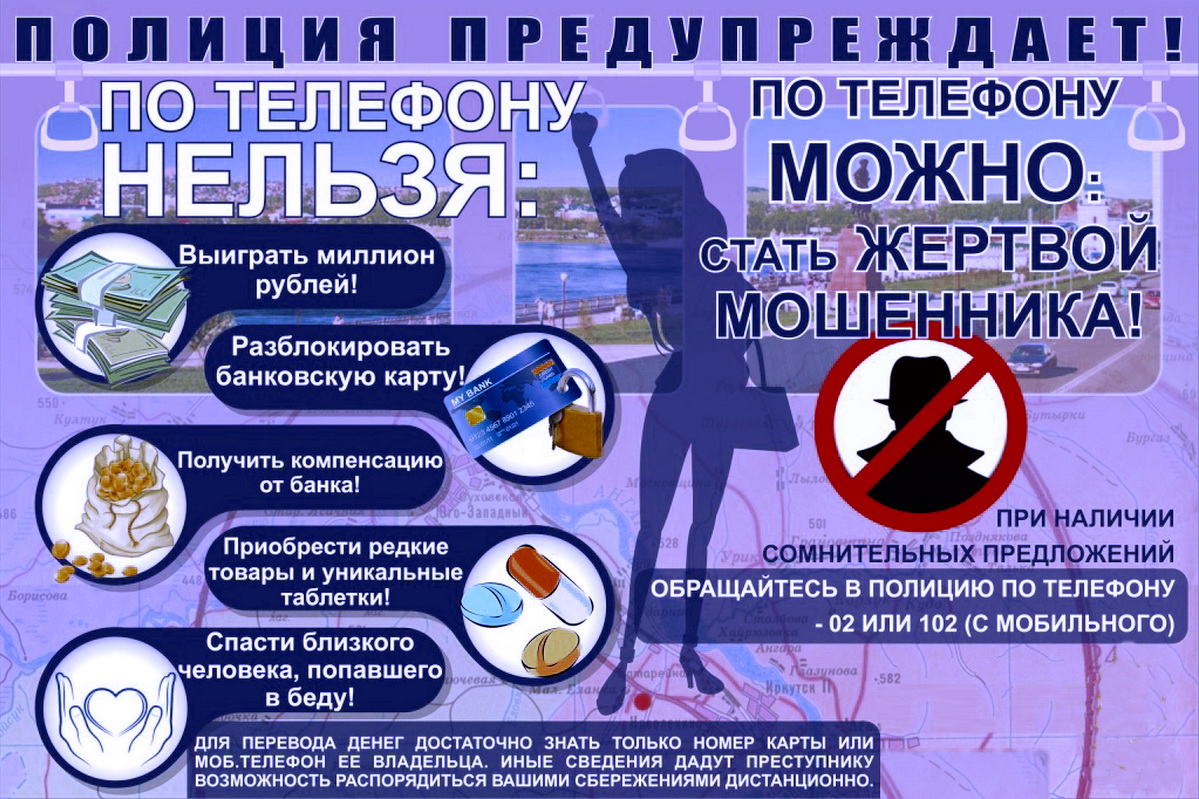 Наименование показателяКод строкиКод дохода по бюджетной классификацииУтвержденные бюджетные назначенияИсполненоНеисполненные назначения123456Доходы бюджета - всего010X7 571 900,003 277 218,314 294 681,69в том числе:НАЛОГОВЫЕ И НЕНАЛОГОВЫЕ ДОХОДЫ010000 100000000000000005 221 000,002 046 340,533 174 659,47НАЛОГИ НА ПРИБЫЛЬ, ДОХОДЫ010000 101000000000000001 336 000,00330 013,021 005 986,98Налог на доходы физических лиц010000 101020000100001101 336 000,00330 013,021 005 986,98Налог на доходы физических лиц с доходов, источником которых является налоговый агент, за исключением доходов, в отношении которых исчисление и уплата налога осуществляются в соответствии со статьями 227, 227.1 и 228 Налогового кодекса Российской Федерации, а также доходов от долевого участия в организации, полученных в виде дивидендов010000 101020100100001101 336 000,00325 513,021 010 486,98Налог на доходы физических лиц с доходов, источником которых является налоговый агент010000 101020100110001101 336 000,00325 485,421 010 514,58Налог на доходы физических лиц с доходов, источником которых является налоговый агент, за исключением доходов, в отношении которых исчисление и уплата налога осуществляются в соответствии со статьями 227, 227.1 и 228 Налогового кодекса Российской Федерации (суммы денежных взысканий (штрафов) по соответствующему платежу согласно законодательству Российской Федерации)010000 101020100130001100,0027,600,00Налог на доходы физических лиц с доходов, полученных физическими лицами в соответствии со статьей 228 Налогового кодекса Российской Федерации010000 101020300100001100,004 500,000,00Налог на доходы физических лиц с доходов, полученных физическими лицами в соответствии со статьей 228 Налогового кодекса Российской Федерации (сумма платежа (перерасчеты, недоимка и задолженность по соответствующему платежу, в том числе по отмененному)010000 101020300110001100,004 500,000,00НАЛОГИ НА ТОВАРЫ (РАБОТЫ, УСЛУГИ), РЕАЛИЗУЕМЫЕ НА ТЕРРИТОРИИ РОССИЙСКОЙ ФЕДЕРАЦИИ010000 103000000000000001 404 000,00765 124,85638 875,15Акцизы по подакцизным товарам (продукции), производимым на территории Российской Федерации010000 103020000100001101 404 000,00765 124,85638 875,15Доходы от уплаты акцизов на дизельное топливо, подлежащие распределению между бюджетами субъектов Российской Федерации и местными бюджетами с учетом установленных дифференцированных нормативов отчислений в местные бюджеты010000 10302230010000110665 000,00394 425,69270 574,31Доходы от уплаты акцизов на дизельное топливо, подлежащие распределению между бюджетами субъектов Российской Федерации и местными бюджетами с учетом установленных дифференцированных нормативов отчислений в местные бюджеты (по нормативам, установленным федеральным законом о федеральном бюджете в целях формирования дорожных фондов субъектов Российской Федерации)010000 10302231010000110665 000,00394 425,69270 574,31Доходы от уплаты акцизов на моторные масла для дизельных и (или) карбюраторных (инжекторных) двигателей, подлежащие распределению между бюджетами субъектов Российской Федерации и местными бюджетами с учетом установленных дифференцированных нормативов отчислений в местные бюджеты010000 103022400100001104 600,002 050,232 549,77Доходы от уплаты акцизов на моторные масла для дизельных и (или) карбюраторных (инжекторных) двигателей, подлежащие распределению между бюджетами субъектов Российской Федерации и местными бюджетами с учетом установленных дифференцированных нормативов отчислений в местные бюджеты (по нормативам, установленным федеральным законом о федеральном бюджете в целях формирования дорожных фондов субъектов Российской Федерации)010000 103022410100001104 600,002 050,232 549,77Доходы от уплаты акцизов на автомобильный бензин, подлежащие распределению между бюджетами субъектов Российской Федерации и местными бюджетами с учетом установленных дифференцированных нормативов отчислений в местные бюджеты010000 10302250010000110822 100,00417 861,49404 238,51Доходы от уплаты акцизов на автомобильный бензин, подлежащие распределению между бюджетами субъектов Российской Федерации и местными бюджетами с учетом установленных дифференцированных нормативов отчислений в местные бюджеты (по нормативам, установленным федеральным законом о федеральном бюджете в целях формирования дорожных фондов субъектов Российской Федерации)010000 10302251010000110822 100,00417 861,49404 238,51Доходы от уплаты акцизов на прямогонный бензин, подлежащие распределению между бюджетами субъектов Российской Федерации и местными бюджетами с учетом установленных дифференцированных нормативов отчислений в местные бюджеты010000 10302260010000110-87 700,00-49 212,56-38 487,44Доходы от уплаты акцизов на прямогонный бензин, подлежащие распределению между бюджетами субъектов Российской Федерации и местными бюджетами с учетом установленных дифференцированных нормативов отчислений в местные бюджеты (по нормативам, установленным федеральным законом о федеральном бюджете в целях формирования дорожных фондов субъектов Российской Федерации)010000 10302261010000110-87 700,00-49 212,56-38 487,44НАЛОГИ НА СОВОКУПНЫЙ ДОХОД010000 10500000000000000379 000,00432 781,000,00Единый сельскохозяйственный налог010000 10503000010000110379 000,00432 781,000,00Единый сельскохозяйственный налог010000 10503010010000110379 000,00432 781,000,00Единый сельскохозяйственный налог (сумма платежа (перерасчеты, недоимка и задолженность по соответствующему платежу, в том числе по отмененному)010000 10503010011000110379 000,00432 781,000,00НАЛОГИ НА ИМУЩЕСТВО010000 106000000000000001 226 000,00209 343,311 016 656,69Налог на имущество физических лиц010000 1060100000000011020 000,00890,7719 109,23Налог на имущество физических лиц, взимаемый по ставкам, применяемым к объектам налогообложения, расположенным в границах сельских поселений010000 1060103010000011020 000,00890,7719 109,23Налог на имущество физических лиц, взимаемый по ставкам, применяемым к объектам налогообложения, расположенным в границах сельских поселений (сумма платежа (перерасчеты, недоимка и задолженность по соответствующему платежу, в том числе по отмененному)010000 1060103010100011020 000,00890,7719 109,23Земельный налог010000 106060000000001101 206 000,00208 452,54997 547,46Земельный налог с организаций010000 10606030000000110394 000,00196 725,00197 275,00Земельный налог с организаций, обладающих земельным участком, расположенным в границах сельских поселений010000 10606033100000110394 000,00196 725,00197 275,00Земельный налог с организаций, обладающих земельным участком, расположенным в границах сельских поселений (сумма платежа (перерасчеты, недоимка и задолженность по соответствующему платежу, в том числе по отмененному)010000 10606033101000110394 000,00196 725,00197 275,00Земельный налог с физических лиц010000 10606040000000110812 000,0011 727,54800 272,46Земельный налог с физических лиц, обладающих земельным участком, расположенным в границах сельских поселений010000 10606043100000110812 000,0011 727,54800 272,46Земельный налог с физических лиц, обладающих земельным участком, расположенным в границах сельских поселений (сумма платежа (перерасчеты, недоимка и задолженность по соответствующему платежу, в том числе по отмененному)010000 10606043101000110812 000,0011 727,54800 272,46ГОСУДАРСТВЕННАЯ ПОШЛИНА010000 108000000000000000,003 100,000,00Государственная пошлина за совершение нотариальных действий (за исключением действий, совершаемых консульскими учреждениями Российской Федерации)010000 108040000100001100,003 100,000,00Государственная пошлина за совершение нотариальных действий должностными лицами органов местного самоуправления, уполномоченными в соответствии с законодательными актами Российской Федерации на совершение нотариальных действий010000 108040200100001100,003 100,000,00Государственная пошлина за совершение нотариальных действий должностными лицами органов местного самоуправления, уполномоченными в соответствии с законодательными актами Российской Федерации на совершение нотариальных действий010000 108040200110001100,003 100,000,00ДОХОДЫ ОТ ОКАЗАНИЯ ПЛАТНЫХ УСЛУГ И КОМПЕНСАЦИИ ЗАТРАТ ГОСУДАРСТВА010000 11300000000000000876 000,00303 978,35572 021,65Доходы от компенсации затрат государства010000 11302000000000130876 000,00303 978,35572 021,65Доходы, поступающие в порядке возмещения расходов, понесенных в связи с эксплуатацией имущества010000 11302060000000130876 000,00303 978,35572 021,65Доходы, поступающие в порядке возмещения расходов, понесенных в связи с эксплуатацией имущества сельских поселений010000 11302065100000130876 000,00303 978,35572 021,65ШТРАФЫ, САНКЦИИ, ВОЗМЕЩЕНИЕ УЩЕРБА010000 116000000000000000,002 000,000,00Административные штрафы, установленные законами субъектов Российской Федерации об административных правонарушениях010000 116020000200001400,002 000,000,00Административные штрафы, установленные законами субъектов Российской Федерации об административных правонарушениях, за нарушение муниципальных правовых актов010000 116020200200001400,002 000,000,00БЕЗВОЗМЕЗДНЫЕ ПОСТУПЛЕНИЯ010000 200000000000000002 350 900,001 230 877,781 120 022,22БЕЗВОЗМЕЗДНЫЕ ПОСТУПЛЕНИЯ ОТ ДРУГИХ БЮДЖЕТОВ БЮДЖЕТНОЙ СИСТЕМЫ РОССИЙСКОЙ ФЕДЕРАЦИИ010000 202000000000000002 350 900,001 230 621,231 120 278,77Дотации бюджетам бюджетной системы Российской Федерации010000 202100000000001502 222 400,001 179 085,001 043 315,00Дотации на выравнивание бюджетной обеспеченности010000 202150010000001501 874 800,001 031 100,00843 700,00Дотации бюджетам сельских поселений на выравнивание бюджетной обеспеченности из бюджета субъекта Российской Федерации010000 202150011000001501 874 800,001 031 100,00843 700,00Прочие дотации010000 20219999000000150347 600,00147 985,00199 615,00Прочие дотации бюджетам сельских поселений010000 20219999100000150347 600,00147 985,00199 615,00Субвенции бюджетам бюджетной системы Российской Федерации010000 20230000000000150128 500,0051 536,2376 963,77Субвенции бюджетам на осуществление первичного воинского учета органами местного самоуправления поселений, муниципальных и городских округов010000 20235118000000150128 500,0051 536,2376 963,77Субвенции бюджетам сельских поселений на осуществление первичного воинского учета органами местного самоуправления поселений, муниципальных и городских округов010000 20235118100000150128 500,0051 536,2376 963,77ДОХОДЫ БЮДЖЕТОВ БЮДЖЕТНОЙ СИСТЕМЫ РОССИЙСКОЙ ФЕДЕРАЦИИ ОТ ВОЗВРАТА ОСТАТКОВ СУБСИДИЙ, СУБВЕНЦИЙ И ИНЫХ МЕЖБЮДЖЕТНЫХ ТРАНСФЕРТОВ, ИМЕЮЩИХ ЦЕЛЕВОЕ НАЗНАЧЕНИЕ, ПРОШЛЫХ ЛЕТ010000 218000000000000000,00256,550,00Доходы бюджетов бюджетной системы Российской Федерации от возврата бюджетами бюджетной системы Российской Федерации остатков субсидий, субвенций и иных межбюджетных трансфертов, имеющих целевое назначение, прошлых лет, а также от возврата организациями остатков субсидий прошлых лет010000 218000000000001500,00256,550,00Доходы бюджетов сельских поселений от возврата бюджетами бюджетной системы Российской Федерации остатков субсидий, субвенций и иных межбюджетных трансфертов, имеющих целевое назначение, прошлых лет, а также от возврата организациями остатков субсидий прошлых лет010000 218000001000001500,00256,550,00Доходы бюджетов сельских поселений от возврата остатков субсидий, субвенций и иных межбюджетных трансфертов, имеющих целевое назначение, прошлых лет из бюджетов муниципальных районов010000 218600101000001500,00256,550,00Наименование показателяКод строкиКод расхода по бюджетной классификацииУтвержденные бюджетные назначенияИсполненоНеисполненные назначения123456Расходы бюджета - всего200X7 767 473,133 144 173,334 623 299,80в том числе:ОБЩЕГОСУДАРСТВЕННЫЕ ВОПРОСЫ200000 0100 0000000000 0002 537 600,001 064 685,781 472 914,22Функционирование высшего должностного лица субъекта Российской Федерации и муниципального образования200000 0102 0000000000 000852 900,00376 442,48476 457,52Муниципальная программа «Устойчивое развитие территории муниципального образования Рыбкинский сельсовет Новосергиевского района Оренбургской области»200000 0102 2000000000 000852 900,00376 442,48476 457,52Комплексы процессных мероприятий200000 0102 2040000000 000852 900,00376 442,48476 457,52Комплекс процессных мероприятий «Анализ эффективности бюджетных расходов на осуществление полномочий органов местного самоуправления»200000 0102 2040100000 000852 900,00376 442,48476 457,52Высшее должностное лицо органов местного самоуправления200000 0102 2040110010 000852 900,00376 442,48476 457,52Расходы на выплаты персоналу в целях обеспечения выполнения функций государственными (муниципальными) органами, казенными учреждениями, органами управления государственными внебюджетными фондами200000 0102 2040110010 100852 900,00376 442,48476 457,52Расходы на выплаты персоналу государственных (муниципальных) органов200000 0102 2040110010 120852 900,00376 442,48476 457,52Фонд оплаты труда государственных (муниципальных) органов200000 0102 2040110010 121655 000,00301 859,19353 140,81Взносы по обязательному социальному страхованию на выплаты денежного содержания и иные выплаты работникам государственных (муниципальных) органов200000 0102 2040110010 129197 900,0074 583,29123 316,71Функционирование Правительства Российской Федерации, высших исполнительных органов государственной власти субъектов Российской Федерации, местных администраций200000 0104 0000000000 0001 211 100,00460 204,30750 895,70Муниципальная программа «Устойчивое развитие территории муниципального образования Рыбкинский сельсовет Новосергиевского района Оренбургской области»200000 0104 2000000000 0001 211 100,00460 204,30750 895,70Комплексы процессных мероприятий200000 0104 2040000000 0001 211 100,00460 204,30750 895,70Комплекс процессных мероприятий «Анализ эффективности бюджетных расходов на осуществление полномочий органов местного самоуправления»200000 0104 2040100000 0001 211 100,00460 204,30750 895,70Центральный аппарат200000 0104 2040110020 000872 100,00321 440,63550 659,37Расходы на выплаты персоналу в целях обеспечения выполнения функций государственными (муниципальными) органами, казенными учреждениями, органами управления государственными внебюджетными фондами200000 0104 2040110020 100565 100,00240 791,51324 308,49Расходы на выплаты персоналу государственных (муниципальных) органов200000 0104 2040110020 120565 100,00240 791,51324 308,49Фонд оплаты труда государственных (муниципальных) органов200000 0104 2040110020 121434 000,00191 464,13242 535,87Взносы по обязательному социальному страхованию на выплаты денежного содержания и иные выплаты работникам государственных (муниципальных) органов200000 0104 2040110020 129131 100,0049 327,3881 772,62Закупка товаров, работ и услуг для обеспечения государственных (муниципальных) нужд200000 0104 2040110020 200307 000,0080 649,12226 350,88Иные закупки товаров, работ и услуг для обеспечения государственных (муниципальных) нужд200000 0104 2040110020 240307 000,0080 649,12226 350,88Закупка товаров, работ и услуг в сфере информационно-коммуникационных технологий200000 0104 2040110020 24297 000,0032 406,4464 593,56Прочая закупка товаров, работ и услуг200000 0104 2040110020 244210 000,0048 242,68161 757,32Центральный аппарат (работники ОМСУ)200000 0104 2040110021 000339 000,00138 763,67200 236,33Расходы на выплаты персоналу в целях обеспечения выполнения функций государственными (муниципальными) органами, казенными учреждениями, органами управления государственными внебюджетными фондами200000 0104 2040110021 100339 000,00138 763,67200 236,33Расходы на выплаты персоналу государственных (муниципальных) органов200000 0104 2040110021 120339 000,00138 763,67200 236,33Фонд оплаты труда государственных (муниципальных) органов200000 0104 2040110021 121260 000,00109 407,44150 592,56Взносы по обязательному социальному страхованию на выплаты денежного содержания и иные выплаты работникам государственных (муниципальных) органов200000 0104 2040110021 12979 000,0029 356,2349 643,77Обеспечение деятельности финансовых, налоговых и таможенных органов и органов финансового (финансово-бюджетного) надзора200000 0106 0000000000 00035 900,008 975,0026 925,00Муниципальная программа «Устойчивое развитие территории муниципального образования Рыбкинский сельсовет Новосергиевского района Оренбургской области»200000 0106 2000000000 00035 900,008 975,0026 925,00Комплексы процессных мероприятий200000 0106 2040000000 00035 900,008 975,0026 925,00Комплекс процессных мероприятий «Анализ эффективности бюджетных расходов на осуществление полномочий органов местного самоуправления»200000 0106 2040100000 00035 900,008 975,0026 925,00Осуществление полномочий по обеспечению внутреннего финансового контроля и контроля в сфере закупок200000 0106 2040199940 0007 400,001 850,005 550,00Межбюджетные трансферты200000 0106 2040199940 5007 400,001 850,005 550,00Иные межбюджетные трансферты200000 0106 2040199940 5407 400,001 850,005 550,00Осуществление полномочий по обеспечению внешнего муниципального финансового контроля200000 0106 2040199960 00028 500,007 125,0021 375,00Межбюджетные трансферты200000 0106 2040199960 50028 500,007 125,0021 375,00Иные межбюджетные трансферты200000 0106 2040199960 54028 500,007 125,0021 375,00Другие общегосударственные вопросы200000 0113 0000000000 000437 700,00219 064,00218 636,00Муниципальная программа «Устойчивое развитие территории муниципального образования Рыбкинский сельсовет Новосергиевского района Оренбургской области»200000 0113 2000000000 000436 100,00217 900,00218 200,00Комплексы процессных мероприятий200000 0113 2040000000 000436 100,00217 900,00218 200,00Комплекс процессных мероприятий «Анализ эффективности бюджетных расходов на осуществление полномочий органов местного самоуправления»200000 0113 2040100000 000436 100,00217 900,00218 200,00Осуществление полномочий по составлению проекта бюджета поселения, исполнению бюджета поселения, контролю за его исполнением, составлению отчета об исполнении бюджета поселения200000 0113 2040199980 000435 600,00217 800,00217 800,00Межбюджетные трансферты200000 0113 2040199980 500435 600,00217 800,00217 800,00Иные межбюджетные трансферты200000 0113 2040199980 540435 600,00217 800,00217 800,00Осуществление мер по противодействию коррупции в границах поселения в части формирования и обеспечения деятельности комиссии по соблюдению требований к служебному поведению муниципальных служащих и урегулированию конфликта интересов, рассмотрению вопросов, относящихся к полномочиям комиссии, в отношении муниципальных служащих, замещающих должности муниципальной службы в администрации поселения.200000 0113 2040199990 000500,00100,00400,00Межбюджетные трансферты200000 0113 2040199990 500500,00100,00400,00Иные межбюджетные трансферты200000 0113 2040199990 540500,00100,00400,00Непрограммные мероприятия200000 0113 7700000000 0001 600,001 164,00436,00Прочие мероприятия в рамках управленческой деятельности200000 0113 7720000000 0001 600,001 164,00436,00Обеспечение деятельности органов государственной власти и органов местного самоуправления по вопросам координации их деятельности в решении общих задач200000 0113 7720010110 0001 600,001 164,00436,00Иные бюджетные ассигнования200000 0113 7720010110 8001 600,001 164,00436,00Уплата налогов, сборов и иных платежей200000 0113 7720010110 8501 600,001 164,00436,00Уплата иных платежей200000 0113 7720010110 8531 600,001 164,00436,00НАЦИОНАЛЬНАЯ ОБОРОНА200000 0200 0000000000 000128 500,0051 536,2376 963,77Мобилизационная и вневойсковая подготовка200000 0203 0000000000 000128 500,0051 536,2376 963,77Непрограммные мероприятия200000 0203 7700000000 000128 500,0051 536,2376 963,77Руководство и управление в сфере установленных функций органов местного самоуправления Новосергиевского района200000 0203 7710000000 000128 500,0051 536,2376 963,77Субвенции на осуществление первичного воинского учета на территориях, где отсутствуют военные комиссариаты200000 0203 7710051180 000128 500,0051 536,2376 963,77Расходы на выплаты персоналу в целях обеспечения выполнения функций государственными (муниципальными) органами, казенными учреждениями, органами управления государственными внебюджетными фондами200000 0203 7710051180 100121 229,7951 536,2369 693,56Расходы на выплаты персоналу государственных (муниципальных) органов200000 0203 7710051180 120121 229,7951 536,2369 693,56Фонд оплаты труда государственных (муниципальных) органов200000 0203 7710051180 12193 110,4440 242,5752 867,87Взносы по обязательному социальному страхованию на выплаты денежного содержания и иные выплаты работникам государственных (муниципальных) органов200000 0203 7710051180 12928 119,3511 293,6616 825,69Закупка товаров, работ и услуг для обеспечения государственных (муниципальных) нужд200000 0203 7710051180 2007 270,210,007 270,21Иные закупки товаров, работ и услуг для обеспечения государственных (муниципальных) нужд200000 0203 7710051180 2407 270,210,007 270,21Прочая закупка товаров, работ и услуг200000 0203 7710051180 2447 270,210,007 270,21НАЦИОНАЛЬНАЯ БЕЗОПАСНОСТЬ И ПРАВООХРАНИТЕЛЬНАЯ ДЕЯТЕЛЬНОСТЬ200000 0300 0000000000 000246 200,00120 665,60125 534,40Защита населения и территории от чрезвычайных ситуаций природного и техногенного характера, пожарная безопасность200000 0310 0000000000 000242 200,00120 665,60121 534,40Муниципальная программа «Устойчивое развитие территории муниципального образования Рыбкинский сельсовет Новосергиевского района Оренбургской области»200000 0310 2000000000 000242 200,00120 665,60121 534,40Комплексы процессных мероприятий200000 0310 2040000000 000242 200,00120 665,60121 534,40Комплекс процессных мероприятий «Разработка и утверждение комплекса мер по обеспечению пожарной безопасности муниципального образования»200000 0310 2040400000 000242 200,00120 665,60121 534,40Реализация мероприятий по пожарной безопасности, обеспечение деятельности добровольных пожарных команд200000 0310 2040499060 000242 200,00120 665,60121 534,40Закупка товаров, работ и услуг для обеспечения государственных (муниципальных) нужд200000 0310 2040499060 200242 200,00120 665,60121 534,40Иные закупки товаров, работ и услуг для обеспечения государственных (муниципальных) нужд200000 0310 2040499060 240242 200,00120 665,60121 534,40Прочая закупка товаров, работ и услуг200000 0310 2040499060 244242 200,00120 665,60121 534,40Другие вопросы в области национальной безопасности и правоохранительной деятельности200000 0314 0000000000 0004 000,000,004 000,00Муниципальная программа «Устойчивое развитие территории муниципального образования Рыбкинский сельсовет Новосергиевского района Оренбургской области»200000 0314 2000000000 0004 000,000,004 000,00Комплексы процессных мероприятий200000 0314 2040000000 0004 000,000,004 000,00Комплекс процессных мероприятий «Обеспечение деятельности народных дружин»200000 0314 2040500000 0004 000,000,004 000,00Создание условий для деятельности народных дружин200000 0314 2040599090 0004 000,000,004 000,00Закупка товаров, работ и услуг для обеспечения государственных (муниципальных) нужд200000 0314 2040599090 2004 000,000,004 000,00Иные закупки товаров, работ и услуг для обеспечения государственных (муниципальных) нужд200000 0314 2040599090 2404 000,000,004 000,00Прочая закупка товаров, работ и услуг200000 0314 2040599090 2444 000,000,004 000,00НАЦИОНАЛЬНАЯ ЭКОНОМИКА200000 0400 0000000000 0001 606 273,13649 920,15956 352,98Дорожное хозяйство (дорожные фонды)200000 0409 0000000000 0001 599 573,13648 245,15951 327,98Муниципальная программа «Устойчивое развитие территории муниципального образования Рыбкинский сельсовет Новосергиевского района Оренбургской области»200000 0409 2000000000 0001 599 573,13648 245,15951 327,98Комплексы процессных мероприятий200000 0409 2040000000 0001 599 573,13648 245,15951 327,98Комплекс процессных мероприятий «Содержание и ремонт автомобильных дорог поселения и искусственных сооружений на них»200000 0409 2040600000 0001 599 573,13648 245,15951 327,98Ремонт и содержание автомобильных дорог общего пользования200000 0409 2040699070 0001 599 573,13648 245,15951 327,98Закупка товаров, работ и услуг для обеспечения государственных (муниципальных) нужд200000 0409 2040699070 2001 599 573,13648 245,15951 327,98Иные закупки товаров, работ и услуг для обеспечения государственных (муниципальных) нужд200000 0409 2040699070 2401 599 573,13648 245,15951 327,98Прочая закупка товаров, работ и услуг200000 0409 2040699070 2441 039 573,13395 769,44643 803,69Закупка энергетических ресурсов200000 0409 2040699070 247560 000,00252 475,71307 524,29Другие вопросы в области национальной экономики200000 0412 0000000000 0006 700,001 675,005 025,00Муниципальная программа «Устойчивое развитие территории муниципального образования Рыбкинский сельсовет Новосергиевского района Оренбургской области»200000 0412 2000000000 0006 700,001 675,005 025,00Комплексы процессных мероприятий200000 0412 2040000000 0006 700,001 675,005 025,00Комплекс процессных мероприятий «Мероприятия по землеустройству и землепользованию»200000 0412 2040700000 0006 700,001 675,005 025,00Осуществление полномочий по утверждению  документации по планировке территории, выдаче разрешений на строительство, разрешений на ввод в эксплуатацию при осуществлении строительства, реконструкции, капитального строительства объектов, расположенных на территории поселения200000 0412 2040799950 0006 700,001 675,005 025,00Межбюджетные трансферты200000 0412 2040799950 5006 700,001 675,005 025,00Иные межбюджетные трансферты200000 0412 2040799950 5406 700,001 675,005 025,00ЖИЛИЩНО-КОММУНАЛЬНОЕ ХОЗЯЙСТВО200000 0500 0000000000 0001 349 100,00377 220,89971 879,11Коммунальное хозяйство200000 0502 0000000000 000876 000,00305 458,89570 541,11Муниципальная программа «Устойчивое развитие территории муниципального образования Рыбкинский сельсовет Новосергиевского района Оренбургской области»200000 0502 2000000000 000876 000,00305 458,89570 541,11Комплексы процессных мероприятий200000 0502 2040000000 000876 000,00305 458,89570 541,11Комплекс процессных мероприятий «Мероприятия  в области коммунального хозяйства»200000 0502 2040900000 000876 000,00305 458,89570 541,11Содержание объектов коммунальной инфраструктуры200000 0502 2040999012 000876 000,00305 458,89570 541,11Закупка товаров, работ и услуг для обеспечения государственных (муниципальных) нужд200000 0502 2040999012 200876 000,00305 458,89570 541,11Иные закупки товаров, работ и услуг для обеспечения государственных (муниципальных) нужд200000 0502 2040999012 240876 000,00305 458,89570 541,11Прочая закупка товаров, работ и услуг200000 0502 2040999012 24490 600,0018 433,3772 166,63Закупка энергетических ресурсов200000 0502 2040999012 247785 400,00287 025,52498 374,48Благоустройство200000 0503 0000000000 000473 100,0071 762,00401 338,00Муниципальная программа «Устойчивое развитие территории муниципального образования Рыбкинский сельсовет Новосергиевского района Оренбургской области»200000 0503 2000000000 000473 100,0071 762,00401 338,00Комплексы процессных мероприятий200000 0503 2040000000 000473 100,0071 762,00401 338,00Комплекс процессных мероприятий «Мероприятия по благоустройству поселений»200000 0503 2041000000 000473 100,0071 762,00401 338,00Реализация природоохранных мероприятий200000 0503 2041000060 000103 300,0013 020,0090 280,00Закупка товаров, работ и услуг для обеспечения государственных (муниципальных) нужд200000 0503 2041000060 200103 300,0013 020,0090 280,00Иные закупки товаров, работ и услуг для обеспечения государственных (муниципальных) нужд200000 0503 2041000060 240103 300,0013 020,0090 280,00Прочая закупка товаров, работ и услуг200000 0503 2041000060 244103 300,0013 020,0090 280,00Прочие мероприятия по благоустройству поселений200000 0503 2041099160 000369 800,0058 742,00311 058,00Закупка товаров, работ и услуг для обеспечения государственных (муниципальных) нужд200000 0503 2041099160 200312 800,0058 742,00254 058,00Иные закупки товаров, работ и услуг для обеспечения государственных (муниципальных) нужд200000 0503 2041099160 240312 800,0058 742,00254 058,00Прочая закупка товаров, работ и услуг200000 0503 2041099160 244312 800,0058 742,00254 058,00Иные бюджетные ассигнования200000 0503 2041099160 80057 000,000,0057 000,00Уплата налогов, сборов и иных платежей200000 0503 2041099160 85057 000,000,0057 000,00Уплата налога на имущество организаций и земельного налога200000 0503 2041099160 85157 000,000,0057 000,00ОБРАЗОВАНИЕ200000 0700 0000000000 0001 700,00425,001 275,00Молодежная политика200000 0707 0000000000 0001 700,00425,001 275,00Муниципальная программа «Устойчивое развитие территории муниципального образования Рыбкинский сельсовет Новосергиевского района Оренбургской области»200000 0707 2000000000 0001 700,00425,001 275,00Комплексы процессных мероприятий200000 0707 2040000000 0001 700,00425,001 275,00Комплекс процессных мероприятий «Организация работы с детьми и молодежью»200000 0707 2041100000 0001 700,00425,001 275,00Обеспечение выполнения полномочия по организации работы с детьми и молодежью200000 0707 2041199970 0001 700,00425,001 275,00Межбюджетные трансферты200000 0707 2041199970 5001 700,00425,001 275,00Иные межбюджетные трансферты200000 0707 2041199970 5401 700,00425,001 275,00КУЛЬТУРА, КИНЕМАТОГРАФИЯ200000 0800 0000000000 0001 886 100,00873 719,681 012 380,32Культура200000 0801 0000000000 0001 886 100,00873 719,681 012 380,32Муниципальная программа «Устойчивое развитие территории муниципального образования Рыбкинский сельсовет Новосергиевского района Оренбургской области»200000 0801 2000000000 0001 886 100,00873 719,681 012 380,32Комплексы процессных мероприятий200000 0801 2040000000 0001 886 100,00873 719,681 012 380,32Комплекс процессных мероприятий «Организация и обеспечение досуга жителей поселения услугами организаций культуры»200000 0801 2041200000 0001 886 100,00873 719,681 012 380,32Содержание учреждений культуры200000 0801 2041299200 000269 000,00167 319,68101 680,32Закупка товаров, работ и услуг для обеспечения государственных (муниципальных) нужд200000 0801 2041299200 200264 000,00162 319,68101 680,32Иные закупки товаров, работ и услуг для обеспечения государственных (муниципальных) нужд200000 0801 2041299200 240264 000,00162 319,68101 680,32Прочая закупка товаров, работ и услуг200000 0801 2041299200 24424 000,0023 812,00188,00Закупка энергетических ресурсов200000 0801 2041299200 247240 000,00138 507,68101 492,32Социальное обеспечение и иные выплаты населению200000 0801 2041299200 3005 000,005 000,000,00Иные выплаты населению200000 0801 2041299200 3605 000,005 000,000,00Межбюджетные трансферты в рамках передаваемых полномочий в сфере культуры200000 0801 2041299920 0001 617 100,00706 400,00910 700,00Межбюджетные трансферты200000 0801 2041299920 5001 617 100,00706 400,00910 700,00Иные межбюджетные трансферты200000 0801 2041299920 5401 617 100,00706 400,00910 700,00СОЦИАЛЬНАЯ ПОЛИТИКА200000 1000 0000000000 00012 000,006 000,006 000,00Пенсионное обеспечение200000 1001 0000000000 00012 000,006 000,006 000,00Муниципальная программа «Устойчивое развитие территории муниципального образования Рыбкинский сельсовет Новосергиевского района Оренбургской области»200000 1001 2000000000 00012 000,006 000,006 000,00Комплексы процессных мероприятий200000 1001 2040000000 00012 000,006 000,006 000,00Комплекс процессных мероприятий «Анализ эффективности бюджетных расходов на осуществление полномочий органов местного самоуправления»200000 1001 2040100000 00012 000,006 000,006 000,00Доплаты к пенсиям муниципальных служащих муниципального образования200000 1001 2040199930 00012 000,006 000,006 000,00Социальное обеспечение и иные выплаты населению200000 1001 2040199930 30012 000,006 000,006 000,00Публичные нормативные социальные выплаты гражданам200000 1001 2040199930 31012 000,006 000,006 000,00Иные пенсии, социальные доплаты к пенсиям200000 1001 2040199930 31212 000,006 000,006 000,00Результат исполнения бюджета (дефицит/профицит)450X-195 573,13133 044,98X